ЧОРТКІВСЬКА    МІСЬКА    РАДА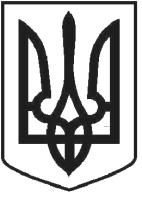 ВИКОНАВЧИЙ КОМІТЕТР І Ш Е Н Н Я24 березня 2021 року                                                                                      № 190 Про присвоєння адреси на будинок садибного типу з господарськими будівлями та спорудами по вул. Романа Купчинського,  9 в с. Біла.Власник – Семанчук Олександр МихайловичРозглянувши заяву гр. Семанчук О.М., від 16.02.2021, представлені матеріали та відповідно до Закону України «Про регулювання містобудівної діяльності», Постанови Кабінету Міністрів України від 25.05.2011 №559 «Про містобудівний кадастр», рішення сесії від 19.02.2016 №111 «Про затвердження Порядку присвоєння та зміни поштових адрес об’єктам нерухомого майна в місті Чорткові», рішення Чортківської міської ради від 06.09.2016 №302 «Про внесення змін до Порядку присвоєння та зміни поштових адрес об’єктам нерухомого майна в місті Чорткові», керуючись підпунктом 10 пункту «б»  статті 30 Закону України «Про місцеве самоврядування в Україні»,  виконавчий комітет міської радиВИРІШИВ :1.Присвоїти адресу на будинок  садибного типу з господарськими будівлями та спорудами по вул. Романа Купчинського,  9 в с. Біла, що розташований на  земельній ділянці з кадастровим номером: 6125510100:02:003:0016, власник - Семанчук Олександр Михайлович.2. Копію рішення направити до відділу архітектури та містобудівного кадастру управління комунального господарства, архітектури та капітального будівництва міської ради, заявнику.3. Контроль за виконанням даного рішення покласти на начальника відділу архітектури та містобудівного кадастру управління комунального господарства, архітектури та капітального будівництва міської ради Грещук В.С.Міський голова                                                    	         Володимир ШМАТЬКО